A Pest Megyei Kormányhivatal Gyámügyi és Igazságügyi Főosztályahivatásos gondNok képzést tart2021. november 8-11. közöttA képzés helyszíne: 		1052 Budapest, Városház u. 7. DíszteremA képzés időtartama:		28 óra (nem bocsátható vizsgára, aki a képzés során több mint 4 óráról hiányzott)Vizsga:				írásban, 1 óra időtartam, az oktatást követő héten pénteken (2021. november 19.)Segédanyagok:	tankönyvet és az előadások vázlatát elektronikus úton megkapják a résztvevőkKépzés költsége:		50.000,-Ft/főA képzésben részt vevők a tanfolyam sikeres elvégzéséről tanúsítványt kapnak. Hivatásos gondnokká csak olyan személy nevezhető ki, aki legalább középfokú iskolai végzettséggel rendelkezik és a képzésen eredményesen részt vett.A képzésre jelentkezni a mellékelt adatlap kitöltésével és megküldésével lehet legkésőbb 2021. november 3. napjáig.elektronikus elérhetőség: toth.nora@pest.gov.hutelefonos kapcsolat:        (1) 485-6930postacímünk:                  1052 Budapest, Városház u. 7.A jelentkezőket az adatlap beérkezését követően értesítjük a képzés részletes tematikájáról, valamint a képzés díjának megfizetése módjáról.Tájékoztatjuk az érdeklődőket, hogy a képzés indítása csak kellő számú résztvevő esetén történik!Budapest, 2021. október 12.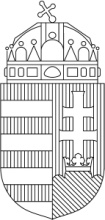 Pest MegyeiKormányhivatal